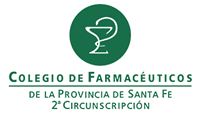 PRESENTACIÓN DE RECETAS DE PLANES DE ALTO COSTO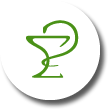 PRESENTACIÓN DE RECETAS DE PLANES DE ALTO COSTOPRESENTACIÓN DE RECETAS DE PLANES DE ALTO COSTOPRESENTACIÓN DE RECETAS DE PLANES DE ALTO COSTOPRESENTACIÓN DE RECETAS DE PLANES DE ALTO COSTOFECHA:FECHA:PERÍODO:PERÍODO:PERÍODO:FARMACIA: FARMACIA: LOCALIDAD:LOCALIDAD:LOCALIDAD:CONVENIO / PLANCONVENIO / PLANNº RECETASNº RECETASA CARGO OOSSIMPORTE TOTALIAPOS  ONCOLÓGICOS Y ESPECIALESIAPOS  ONCOLÓGICOS Y ESPECIALESIAPOS USO COMPASIVOIAPOS USO COMPASIVOIAPOS REFACTURACIONES (ONCO Y ESP - USO COMP)IAPOS REFACTURACIONES (ONCO Y ESP - USO COMP)OSPAC AUTORIZACIONES ESPECIALESOSPAC AUTORIZACIONES ESPECIALESOSPAC ONCOLOGÍA Y TRATAMIENTOS ESPECIALESOSPAC ONCOLOGÍA Y TRATAMIENTOS ESPECIALESOSPAC REFACTURACIONES (AUT ESP, ONCO y TE)OSPAC REFACTURACIONES (AUT ESP, ONCO y TE)CAJA FORENSE 1º CIRCUNSCRIPCIÓN ONCOLOGIA Y TRAT ESPCAJA FORENSE 1º CIRCUNSCRIPCIÓN ONCOLOGIA Y TRAT ESPFEFARA DISPENSA TRAMIENTOS ESPECIALES METAFEFARA DISPENSA TRAMIENTOS ESPECIALES METAFEFARA DISPENSA TRAMIENTOS ESPECIALES COFARMAFEFARA DISPENSA TRAMIENTOS ESPECIALES COFARMAFEFARA DISPENSA TRAMIENTOS ESPECIALES SCIENZAFEFARA DISPENSA TRAMIENTOS ESPECIALES SCIENZAFEFARA DISPENSA TTOS ESP. FARMAKD HEMOFILIA PAMIFEFARA DISPENSA TTOS ESP. FARMAKD HEMOFILIA PAMIFEFARA DISPENSA TTOS ESP. FARMAKD HEMOFILIA SSSFEFARA DISPENSA TTOS ESP. FARMAKD HEMOFILIA SSSFEFARA DISP. TTOS ESP. FARMAKD HEMOFILIA ASE MEDIFEFEFARA DISP. TTOS ESP. FARMAKD HEMOFILIA ASE MEDIFEFEFARA DISPENSA TTOS ESP. ORIEN HEMOFILIA PAMIFEFARA DISPENSA TTOS ESP. ORIEN HEMOFILIA PAMIFEFARA DISPENSA TTOS ESP. ORIEN HEMOFILIA SSSFEFARA DISPENSA TTOS ESP. ORIEN HEMOFILIA SSSROSFAR TRATRAMIENTOS ESPECIALESROSFAR TRATRAMIENTOS ESPECIALESAMR ONCOLOGIA Y TRATAMIENTOS ESPECIALES (ORIXIA)AMR ONCOLOGIA Y TRATAMIENTOS ESPECIALES (ORIXIA)FIRMA Y SELLO:FIRMA Y SELLO:FIRMA Y SELLO:FIRMA Y SELLO:FIRMA Y SELLO:FIRMA Y SELLO: